Senate Meeting AgendaTwenty-Fourth Meeting of the Eighteenth Senate – Tuesday, 5 May 2020Call to Order Roll Call III. Approval of Minutes IV. Officer Reports President – Will Harris  Executive Vice President – Garrett Edmonds Administrative Vice President – Kenan Mujkanovic Chief of Staff – Aubrey Kelley Director of Public Relations – Ashlynn Evans Director of Academic and Student Affairs – Abbey Norvell  Director of Information Technology – Paul Brosky  Speaker of the Senate – Nathan Terrell Secretary of the Senate – Brenna Matthews  V. Committee Reports 	  Academic and Student Affairs – Matthew  Johnson Campus Improvements – Matt Barr Legislative Research – Josh Zaczek Public Relations – Brigid Stakelum Diversity and Inclusion – Symone Whalin Sustainability – Jamison Moorehead SAVES – Kat Howard VI. Special Orders University Committee Reports Judicial Council Report    Guest/Student Speaker VII. Unfinished Business 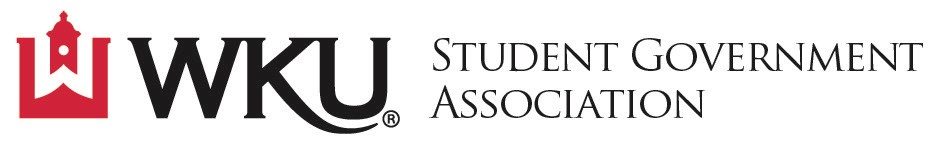 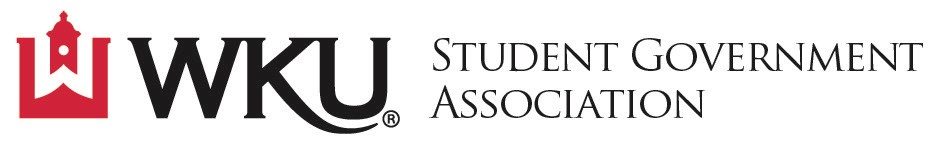 Bill 9-20-S: Donation to the WKU Food Recovery Network to replenish supplies for the Office of Sustainability food pantry amidst COVID-19Bill 10-20-S: Funding for Spring 2020 SGA Scholarship RecipientsVIII. New Business IX. Announcements and Adjournment  First Reading: 04/28/20Second Reading: 05/05/20Pass: Fail:Other:Bill 9-20-S: Donation to the WKU Food Recovery Network to replenish supplies for the Office of Sustainability food pantry amidst COVID-19. PURPOSE: For the Student Government Association of Western Kentucky University to make a donation of $1,000 to the WKU Food Recovery Group for its food pantry. WHEREAS: The donation will come in the form of organizational aid, and  WHEREAS: the organizational aid budget will be expanded by $1,000 from legislative discretionary, and WHEREAS: The use of the SGA donation for the Food Recovery Network and Office of Sustainability food pantry will replenish stock that is currently low, and WHEREAS: The pantry, which usually is able to provide these resources to the WKU community through the donation of food items, has not had the influx of those usual donations due to COVID-19, andWHEREAS: The pantry has continued to service over 150 students, faculty, staff, alumni, and additional community members in the past five weeks since the COVID-19 outbreak forced the university to close, and WHEREAS: This donation will help the pantry to continue to feed students and additional WKU community members who have faced financial hardship and higher levels of food insecurity due to COVID-19, and WHEREAS: The items purchased would include, but are not limited to: spaghetti sauce, juice, canned meat, mac and cheese, soup, condiments, rice bowls, and easily prepared meals, andTHEREFORE: Be it resolved that the Student Government Association of Western Kentucky University will give a donation of $1,000 from legislative discretionary to help the WKU Food Recovery Network and Office of Sustainability food pantry continue its service to the WKU community. AUTHOR(S): Mary Jane Mayo 
SPONSORS: Committee for Diversity and Inclusion CONTACTS: Dr. Leslie North, Director of SustainabilityFirst Reading: 04/28/20Second Reading: 05/05/20Pass: Fail:Other:Bill: 	Funding for Spring 2020 SGA Scholarship RecipientsPurpose: 	For the Student Government Association of Western Kentucky University toallocate $12,500 in order to fund SGA scholarships.Whereas: 	The Committee for Academic and Student Affairs (CASA) has decided to allocate money for Scholar Development Grants at $250 each for a total of $2,000, andWhereas: 	CASA has decided to allocate money for Summer Term Scholarships at $300 each for a total of $7,800, and Whereas: 	CASA has decided to allocate money for First Generation Scholarships at $250 each for a total of $2,000 andWhereas:	CASA has decided to award 7 ISEC Book Scholarships at $100 each for a total of $700 andWhereas:	Funding for the Scholar Development Grants, Summer Term Scholarships,First Generation Scholarships, and ISEC Book Scholarships will come from “Scholarships,” andWhereas:	All money that is not distributed will be returned back to “Scholarships”Therefore: 	Be it resolved that the Student Government Association of WesternKentucky University will allocate $12,500 in order to fund SGA scholarships.Author: 	Abbey Norvell, Director of Academic and Student Affairs	Aubrey Kelley, Chief of StaffSponsor: 	Committee for Academic and Student AffairsContacts:	Matthew Johnson, CASA Chair